What makes a home a home . A home is a place where you are surrounded by people who love and care about and people you love and care about.Where is my feature home?My home has always been Massachusetts. I would like to live around Fall River.What's my dream home?Cost of house $328,200Down payment 67,980Monthly payment $2,159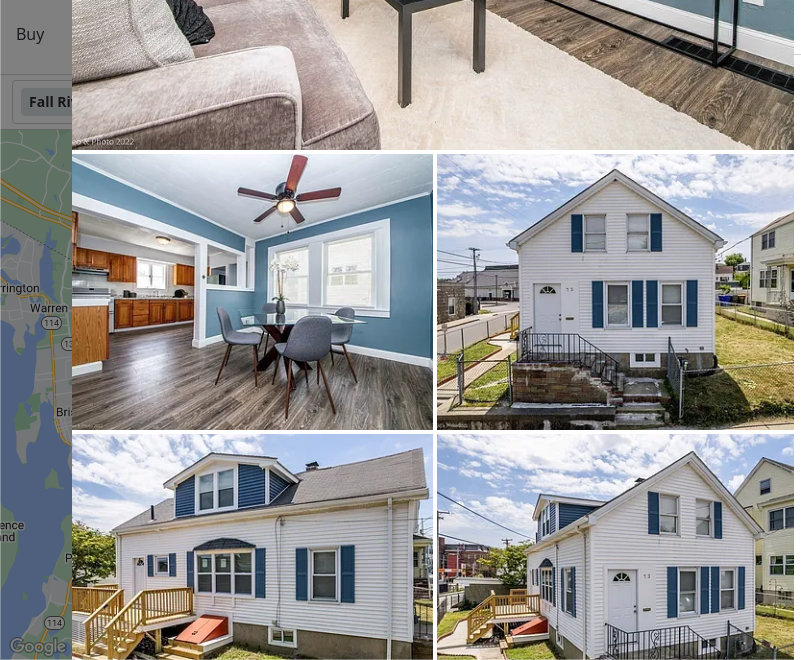 What's my dream car?Cost of car- $22,998Down payment- $2,000Monthly payment- $365 - $408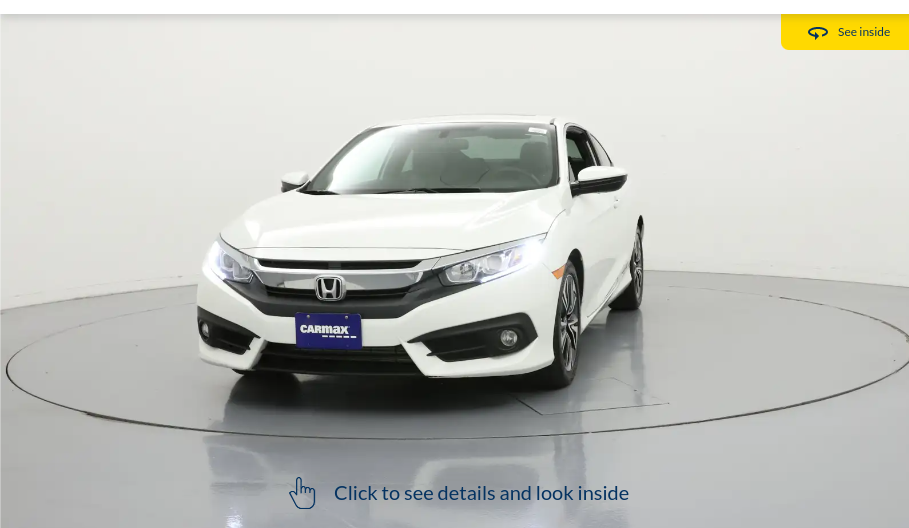 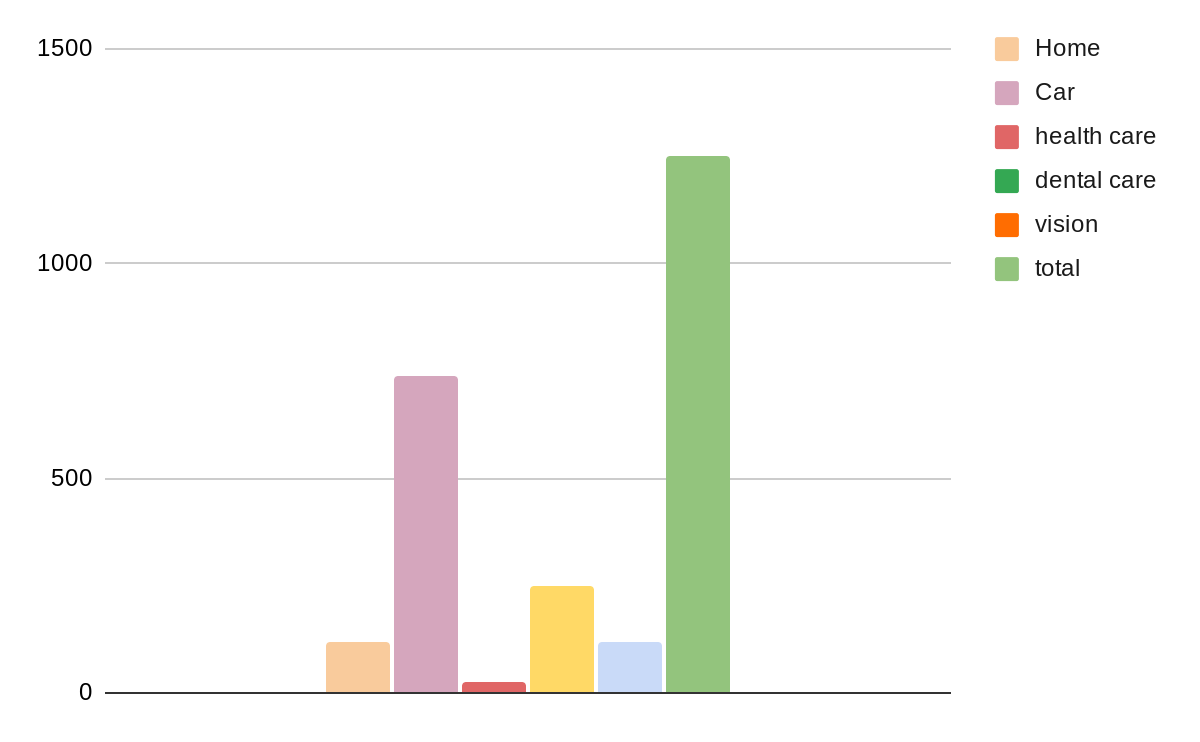 Renting:Renting a dream home-75 a day Incruence - 138 yearly/ 12 monthly Renting a car- 27 a day for a standard car34 yearly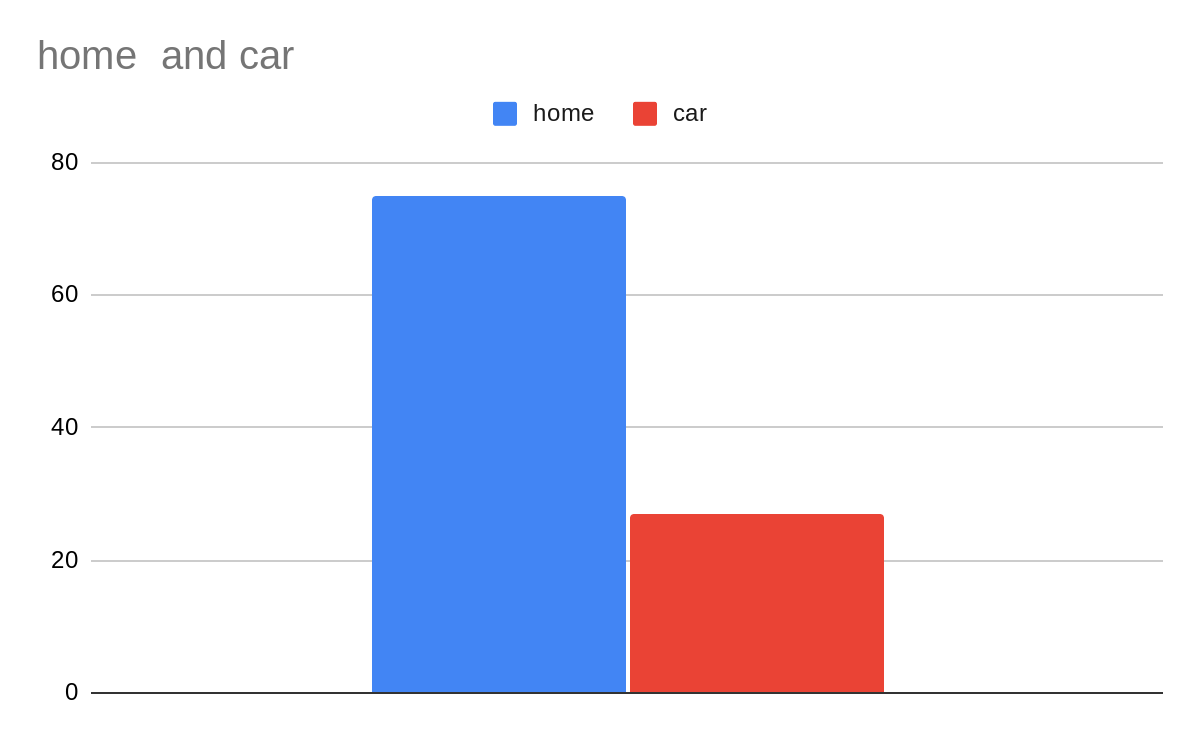 